Spotify Poised To Overtake Apple Podcasts This YearThe forecast: Spotify is still expanding its podcast listenership in the US, while Apple Podcasts’ has essentially stagnated. The Swedish streaming company will have 28.2 million monthly podcast listeners over Apple’s 28.0 million, a razor-thin lead that will widen in the years to come.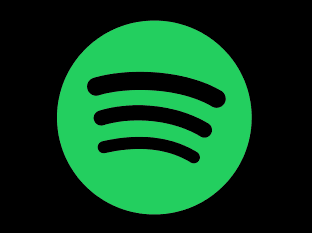 eMarketer 9.20.21https://www.emarketer.com/content/spotify-poised-overtake-apple-podcasts-this-year?ecid=NL1001